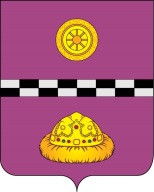 РЕШЕНИЕКЫВКÖРТÖДот «21» июня 2023 года                                                                                                  № 331г. Емва,  Республика КомиОб утверждении перечней муниципальногоимущества городского поселения «Емва», принимаемого в муниципальную собственность муниципального района «Княжпогостский»Руководствуясь Федеральным законом от 06.10.2003 № 131-ФЗ «Об общих принципах организации местного самоуправления в Российской Федерации»,                в связи с передачей части полномочий органами местного самоуправления городского поселения «Емва» органам местного самоуправления муниципального района «Княжпогостский», учитывая решения Совета  городского поселения «Емва»  от 03.05.2023 № III-16/78, № III-16/78 Совет муниципального района «Княжпогостский»РЕШИЛ:1. Утвердить перечни муниципального имущества городского поселения «Емва», принимаемого в муниципальную собственность муниципального района «Княжпогостский» согласно приложению к настоящему решению.2. Поручить администрации муниципального района «Княжпогостский» осуществить принятие имущества, указанного в пункте 1 настоящего решения. 3. Настоящее решение вступает в силу со дня его принятия.Глава МР «Княжпогостский» - руководитель администрации                                                             А.Л. Немчинов             Председатель Совета района	                                                            Ю.В. ГановаПеречень газопроводов, принимаемых из собственности городского поселения «Емва»                         в собственность муниципального района «Княжпогостский»№ п/пНаименованиеПротяженность, м.Кадастровый номер12341Надземный газопровод низкого давления п ул. 60 лет Октября, ул. Центральная, ул. Боровая м. Ачим г. Емва174311:10:0000000:3312Перевод на природный газ м. Северный г.Емва от ГРПШ – 6 до существующих сетей м. Северный10,411:10:0000000:3293Газоснабжение жилых домов №№ 23,25 по ул. Луговая г. Емва96,411:10:0000000:3294Газоснабжение жилого дома № 25 по ул. Авиационная г. Емва20,4511:10:0000000:3295Газоснабжение жилого дома № 3 по ул. Киевская г. Емва10,9611:10:0000000:3296Газоснабжение жилого дома № 1а по ул. Первомайская г. Емва28,011:10:0000000:3307Газоснабжение жилых домов № 1,3,5,7 по ул. 30 лет Победы, № 5 по ул. Ленинградская, № 70 по ул. Дзержинского578,411:10:0000000:3308Газоснабжение жилого дома № 21 по ул. 30 лет Победы г. Емва20,111:10:0000000:3309Газоснабжение жилых домов № 85,89 по ул. Дзержинского, № 10 по ул. Гущина, г. Емва 282,211:10:0000000:33010Газоснабжение жилого дома № 11 по ул. Пушкина г. Емва8,211:10:0000000:33011Газоснабжение жилого дома № 112 а по ул. Дзержинского г. Емва31,611:10:0000000:33012Газоснабжение жилого дома № 93 по ул. Дзержинского г. Емва80,511:10:0000000:33013Газоснабжение жилых домов № 26,28 по ул. Пионерская г. Емва124,211:10:0000000:330